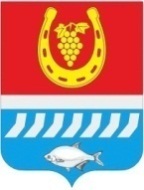 СОБРАНИЕ ДЕПУТАТОВ ЦИМЛЯНСКОГО РАЙОНАРЕШЕНИЕОб обращении в Избирательную комиссиюРостовской области о возложении полномочийИзбирательной комиссии Цимлянского районана Территориальную избирательную комиссиюЦимлянского района Ростовской областиРуководствуясь пунктом 4 статьи 24 Федерального закона от 12.06.2002г. № 67-ФЗ «Об основных гарантиях избирательных прав и права на участие в референдуме граждан Российской Федерации», пунктом 3 статьи 15 Областного закона от 12.05.2016г. № 525-ЗС «О выборах и референдумах в Ростовской области», Собрание депутатов Цимлянского районаРЕШИЛО:1. Обратиться в Избирательную комиссию Ростовской области о возложении полномочий Избирательной комиссии Цимлянского района на Территориальную избирательную комиссию Цимлянского района Ростовской области.2. Направить настоящее решение в Избирательную комиссию Ростовской области.3. Опубликовать (обнародовать) настоящее решение.4. Контроль за исполнением настоящего решения оставляю за собою. Председатель Собрания депутатов – глава Цимлянского района                                                            Л.П. Перфилова_____ 2021№___г. Цимлянск